Приложение 1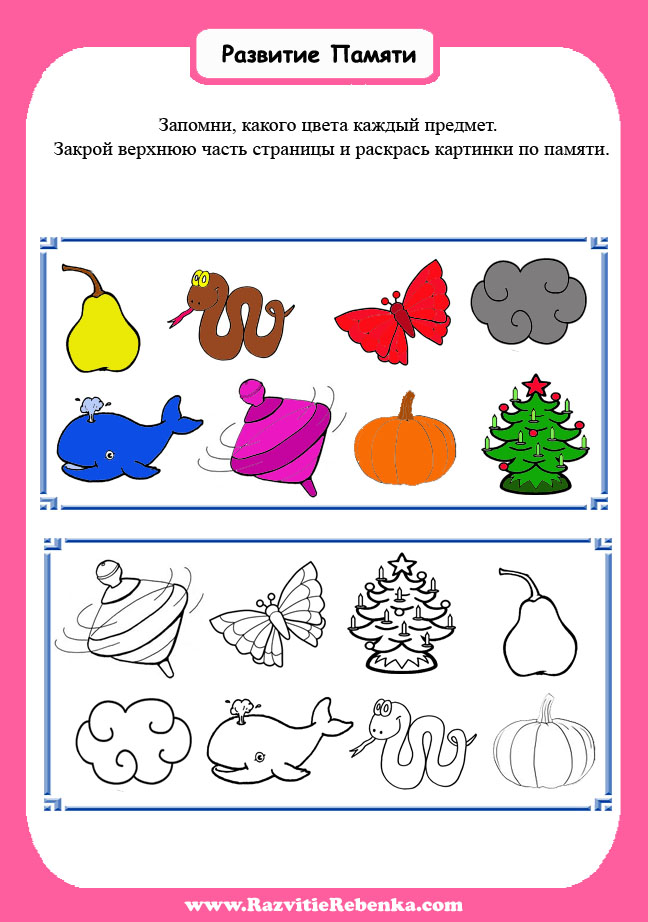 Приложение 2